CÂMARA MUNICIPAL DE SANTA BÁRBARA D’ESTE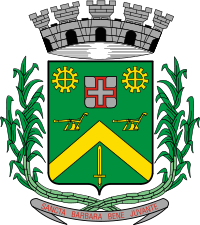 “Palácio 15 de Junho”Gabinete do Vereador CARLOS FONTES“Posso todas as coisas Naquele que me fortalece”(Felipenses cap. 4 ver. 13)INDICAÇÃO Nº 2714/2010“Providências quanto à limpeza das guias e sarjetas localizada na rua João Ometto esquina com a rua dos Cravos no bairro Panambi”.INDICA ao senhor Prefeito Municipal, na forma regimental, determinar ao setor competente que tome providências quanto à limpeza das guias e sarjetas localizada na rua João Ometto esquina com a rua dos Cravos no bairro Panambi.Este vereador foi procurado por inúmeros munícipes e moradores da referida rua, solicitando providências quanto à limpeza das guias e sarjetas, que se encontra com muitos entulhos e mato, causando transtornos para os moradores e munícipes.Plenário “Dr. Tancredo Neves”, em 26 de outubro de 2010.CARLOS FONTES-Vereador / 1º Secretário-